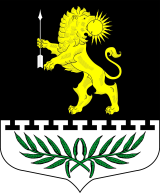 Ленинградская областьЛужский муниципальный районСовет депутатов Серебрянского сельского поселенияРЕШЕНИЕОт   29 октября 2021 года    №   124«О внесении изменений и дополнений в Решение № 103 от 04.12.2012 года «Об утверждении положения о порядке и условиях приватизации муниципального имущества Серебрянского сельского поселения 
Лужского муниципального района Ленинградской области»В соответствии с Федеральным законом от 06.10.2003 N 131-ФЗ "Об общих принципах организации местного самоуправления в Российской Федерации", на основании  протеста Лужской городской прокуратуры от 25.10.2021 г. № 7-145-2021, бланк АГ № 473089,  Совет депутатов Серебрянского сельского поселения решил:  1. Внести изменения в Решение № 103 от 04.12.2012 года «Об  утверждении положения о порядке и условиях приватизации муниципального имущества Серебрянского сельского поселения Лужского муниципального района Ленинградской области» (далее – Решение):               1.1. Пункт 1.8 Решения изложить в следующей редакции:        «1.8. Действие настоящего Положения не распространяется на отношения, возникшие при отчуждении:1) земли, за исключением отчуждения земельных участков, на которых расположены объекты недвижимости, в том числе имущественные комплексы;         2) природных ресурсов;         3) государственного и муниципального жилищного фонда;         4) государственного резерва;         5) государственного и муниципального имущества, находящегося за пределами территории Российской Федерации;         6) государственного и муниципального имущества в случаях, предусмотренных международными договорами Российской Федерации;         7) безвозмездно в собственность религиозных организаций для использования в соответствующих целях культовых зданий и сооружений с относящимися к ним земельными участками и иного находящегося в государственной или муниципальной собственности имущества религиозного назначения, а также безвозмездно в собственность общероссийских общественных организаций инвалидов и организаций, единственными учредителями которых являются общероссийские общественные организации инвалидов, земельных участков, которые находятся в государственной или муниципальной собственности и на которых расположены здания, строения и сооружения, находящиеся в собственности указанных организаций;       8) государственного и муниципального имущества в собственность некоммерческих организаций, созданных при преобразовании государственных и муниципальных унитарных предприятий, и государственного и муниципального имущества, передаваемого государственным корпорациям и иным некоммерческим организациям в качестве имущественного взноса Российской Федерации, субъектов Российской Федерации, муниципальных образований;9) государственными и муниципальными унитарными предприятиями, государственными и муниципальными учреждениями имущества, закрепленного за ними в хозяйственном ведении или оперативном управлении;        10) государственного и муниципального имущества на основании судебного решения;        11) акций в предусмотренных федеральными законами случаях возникновения у Российской Федерации, субъектов Российской Федерации, муниципальных образований права требовать выкупа их акционерным обществом;        12) акций акционерного общества, а также ценных бумаг, конвертируемых в акции акционерного общества, в случае их выкупа в порядке, установленном статьями 84.2, 84.7 и 84.8 Федерального закона от 26 декабря 1995 года N 208-ФЗ "Об акционерных обществах";        13) имущества, переданного центру исторического наследия Президента Российской Федерации, прекратившего исполнение своих полномочий;        14) земельных участков, иных объектов недвижимого имущества, находящихся в федеральной собственности, в отношении которых уполномоченным в соответствии с Федеральным законом от 24 июля 2008 года N 161-ФЗ "О содействии развитию жилищного строительства" Правительством Российской Федерации межведомственным коллегиальным органом принято решение, которое предусмотрено пунктом 2 части 1 статьи 12 указанного Федерального закона и в соответствии с которым единый институт развития в жилищной сфере выполняет функции агента Российской Федерации;        15) федерального имущества в соответствии с решениями Правительства Российской Федерации, принимаемыми в целях создания условий для привлечения инвестиций, стимулирования развития фондового рынка, а также модернизации и технологического развития экономики, развития малого и среднего предпринимательства в Российской Федерации, в том числе в связи с осуществлением деятельности акционерного общества "Федеральная корпорация по развитию малого и среднего предпринимательства" на основании Федерального закона от 24 июля 2007 года N 209-ФЗ "О развитии малого и среднего предпринимательства в Российской Федерации" в качестве института развития в сфере малого и среднего предпринимательства;        16) имущества, передаваемого в собственность Российского научного фонда в качестве имущественного взноса Российской Федерации;        17) движимого имущества (за исключением акций и долей в уставных (складочных) капиталах хозяйственных обществ и товариществ), обращенного в собственность государства в соответствии с законодательством Российской Федерации или поступившего в собственность государства в порядке наследования;        18) федерального имущества в случае его обмена на олимпийские объекты федерального значения, находящиеся в частной собственности, определяемые в соответствии с Федеральным законом "Об организации и о проведении ХХII Олимпийских зимних игр и ХI Паралимпийских зимних игр 2014 года в городе Сочи, развитии города Сочи как горноклиматического курорта и внесении изменений в отдельные законодательные акты Российской Федерации" и созданные во исполнение заключенных с Государственной корпорацией по строительству олимпийских объектов и развитию города Сочи как горноклиматического курорта соглашений об организации строительства олимпийских объектов федерального значения;        19) имущества, передаваемого в собственность управляющей компании в качестве имущественного взноса Российской Федерации, субъекта Российской Федерации, муниципального образования в порядке, установленном Федеральным законом "О территориях опережающего социально-экономического развития в Российской Федерации";        20) ценных бумаг на проводимых в соответствии с Федеральным законом от 21 ноября 2011 года N 325-ФЗ "Об организованных торгах" организованных торгах и на основании решений Правительства Российской Федерации;        21) имущества, принадлежащего на праве хозяйственного ведения, постоянного (бессрочного) пользования, аренды федеральному государственному унитарному предприятию "Почта России", при его реорганизации на основании Федерального закона "Об особенностях реорганизации федерального государственного унитарного предприятия "Почта России", основах деятельности акционерного общества "Почта России" и о внесении изменений в отдельные законодательные акты Российской Федерации";       22) судов, обращенных в собственность государства, а также имущества, образовавшегося в результате их утилизации.»     2. Настоящее Решение подлежит официальному опубликованию на сайте МО «Серебрянское сельское поселение».     3. Настоящее Решение вступает в силу со дня официального опубликования.Глава Серебрянского сельского поселенияИ.о. председателя Совета депутатов                                                            А.В. Александрова